RELAZIONE FINALEOSSERVAZIONI RISPETTO ALLA PROGRAMMAZIONE RIMODULATAData__/___/ 2022		           	                            			    IL/La Docente	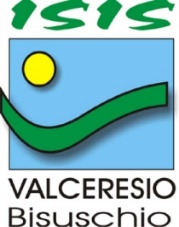 ANNO SCOLASTICO 2021/22ANNO SCOLASTICO 2021/22Relazione finale docenteRELAZIONE FINALE DEL DOCENTEDOCENTE DOCENTE Docente:Docente:Docente:Docente:Docente:DISCIPLINACLASSE SEZIONECOMPORTAMENTO DEGLI ALUNNI (DIDATTICA IN PRESENZA)□ DILIGENTE         □ NELLA NORMA               □SCORRETTO    ALTRO (specificare): _______________________________________________________________________________________COMPORTAMENTO DEGLI ALUNNI (se il gruppo classe o parte di esso ha seguito  anche in DAD o DDI)□ DILIGENTE           □NELLA NORMA               □SCORRETTO    ALTRO (specificare): _______________________________________________________________________________________FREQUENZA SCOLASTICA ALUNNI (DIDATTICA IN PRESENZA)□ ASSIDUA                    □ REGOLARE                      □ DISCONTINUA   ALTRO (specificare): _______________________________________________________________________________________FREQUENZA SCOLASTICA ALUNNI (DIDATTICA A DISTANZA)□ ASSIDUA                    □ REGOLARE                      □ DISCONTINUA   ALTRO (specificare): _______________________________________________________________________________________PROFITTO MEDIO COMPLESSIVO□ OTTIMO      □BUONO       □ SUFFICIENTE      □ PIUTTOSTO NEGATIVO        □ MOLTO NEGATIVO   ALTRO (specificare): _______________________________________________________________________________________RAPPORTO CON LE FAMIGLIE□ FREQUENTE E PARTECIPATO         □ REGOLARE         □ SALTUARIO         □ASSENTE   ALTRO (specificare): _______________________________________________________________________________________ATTIVITA’ DI RECUPERO SVOLTE□ in itinere            □ con interventi extracurriculari        □ altro (specificare):HANNO RAGGIUNTO GLI OBIETTIVI EDUCATIVIHANNO RAGGIUNTO GLI OBIETTIVI EDUCATIVIHANNO RAGGIUNTO GLI OBIETTIVI EDUCATIVIHANNO RAGGIUNTO GLI OBIETTIVI EDUCATIVIin modo completoin modo accettabilecon lacune e/o settorialmente (*)non ha raggiunto gli obiettivi (*)---% di studenti---% di studenti---% di studenti(*) Motivazioni sul mancato raggiungimento degli obiettivi(*) Motivazioni sul mancato raggiungimento degli obiettivi(*) Motivazioni sul mancato raggiungimento degli obiettivi(*) Motivazioni sul mancato raggiungimento degli obiettiviLA PARTECIPAZIONE (impegno e responsabilità) ALLE ATTIVITÀ È STATA:LA PARTECIPAZIONE (impegno e responsabilità) ALLE ATTIVITÀ È STATA:LA PARTECIPAZIONE (impegno e responsabilità) ALLE ATTIVITÀ È STATA:LA PARTECIPAZIONE (impegno e responsabilità) ALLE ATTIVITÀ È STATA:LA PARTECIPAZIONE (impegno e responsabilità) ALLE ATTIVITÀ È STATA:ottimabuonaaccettabilescarsainadeguata----% di studenti----% di studenti----% di studenti---% di studenti---% di studentiPIANO DI INTEGRAZIONE DEGLI APPRENDIMENTIContenuti non svolti nel corso dell’anno scolastico e i correlati obiettivi di apprendimentoRISPETTO AGLI OBIETTIVI COGNITIVI (CONOSCENZE E COMPETENZE), GLI STUDENTI HANNO RAGGIUNTO LE SEGUENTI VALUTAZIONI:RISPETTO AGLI OBIETTIVI COGNITIVI (CONOSCENZE E COMPETENZE), GLI STUDENTI HANNO RAGGIUNTO LE SEGUENTI VALUTAZIONI:RISPETTO AGLI OBIETTIVI COGNITIVI (CONOSCENZE E COMPETENZE), GLI STUDENTI HANNO RAGGIUNTO LE SEGUENTI VALUTAZIONI:RISPETTO AGLI OBIETTIVI COGNITIVI (CONOSCENZE E COMPETENZE), GLI STUDENTI HANNO RAGGIUNTO LE SEGUENTI VALUTAZIONI:RISPETTO AGLI OBIETTIVI COGNITIVI (CONOSCENZE E COMPETENZE), GLI STUDENTI HANNO RAGGIUNTO LE SEGUENTI VALUTAZIONI:RISPETTO AGLI OBIETTIVI COGNITIVI (CONOSCENZE E COMPETENZE), GLI STUDENTI HANNO RAGGIUNTO LE SEGUENTI VALUTAZIONI:RISPETTO AGLI OBIETTIVI COGNITIVI (CONOSCENZE E COMPETENZE), GLI STUDENTI HANNO RAGGIUNTO LE SEGUENTI VALUTAZIONI:RISPETTO AGLI OBIETTIVI COGNITIVI (CONOSCENZE E COMPETENZE), GLI STUDENTI HANNO RAGGIUNTO LE SEGUENTI VALUTAZIONI:RISPETTO AGLI OBIETTIVI COGNITIVI (CONOSCENZE E COMPETENZE), GLI STUDENTI HANNO RAGGIUNTO LE SEGUENTI VALUTAZIONI:RISPETTO AGLI OBIETTIVI COGNITIVI (CONOSCENZE E COMPETENZE), GLI STUDENTI HANNO RAGGIUNTO LE SEGUENTI VALUTAZIONI:10987654321(Indicare nelle caselle il numero di studenti che hanno conseguito la valutazione corrispondente)(Indicare nelle caselle il numero di studenti che hanno conseguito la valutazione corrispondente)(Indicare nelle caselle il numero di studenti che hanno conseguito la valutazione corrispondente)(Indicare nelle caselle il numero di studenti che hanno conseguito la valutazione corrispondente)(Indicare nelle caselle il numero di studenti che hanno conseguito la valutazione corrispondente)(Indicare nelle caselle il numero di studenti che hanno conseguito la valutazione corrispondente)(Indicare nelle caselle il numero di studenti che hanno conseguito la valutazione corrispondente)(Indicare nelle caselle il numero di studenti che hanno conseguito la valutazione corrispondente)(Indicare nelle caselle il numero di studenti che hanno conseguito la valutazione corrispondente)(Indicare nelle caselle il numero di studenti che hanno conseguito la valutazione corrispondente)ULTERIORI EVENTUALI OSSERVAZIONI SU QUANTO ESPOSTO, SU SITUAZIONI PARTICOLARI, SUI RAPPORTI CON LE FAMIGLIE O, GENERICAMENTE, SULLE ATTIVITÀ SVOLTE□ Nulla da osservare          □ Altre osservazioni (specificare) SCHEDA  DELLE ATTIVITA’ DI DIDATTICA in PRESENZA e A DISTANZA REALIZZATEDocente/DisciplinaAMBIENTI virtuali di apprendimentoutilizzati       Registro elettronico (Spaggiari)        Mail istituzionaleGoogle DriveMoodleGoogle ClassroomHangout MeetAltro (specificare): METODOLOGIE utilizzate Partecipazione a lezioni in diretta streaming tramite collegamento audiovideo con gli studentiVideolezioni registrate dal docente e condivise con la classeVideo e filmati didattici Test, quiz e ed esercizi onlineLetture e approfondimenti (libro di testo o altri documenti forniti dal docente)Esercizi da svolgere a casaCreazione di elaborati (testi, audio, video, etc.) da parte dagli studentiAltro [specificare]:CONTENUTIdisciplinariSono rimasti inalterati i contenuti, le conoscenze e le competenze programmate;i contenuti, le abilità e competenze previsti nella programmazione iniziale sono stati  proposti nei loro nodi essenziali, con adattamento dell’apprendimento;  sono stati eliminati i seguenti moduli o unità:___________________sono stati aggiunti i seguenti moduli o unità:____________________MATERIALI forniti a supporto (sintesi)(esempi: schede didattiche, utilizzo dei libri di testo, links da scaricare e visionare……..)PROCEDURE e STRUMENTI di Verifica e Valutazione adottatiinterrogazione on line;interrogazioni in presenza;colloquio individuale;uso della lavagna ( Jamboard);esposizione di un argomento studiato (quando la classe è collegata);Compiti a tempo;Verifiche scritte Saggi, Relazioni, Testi ( può essere utile servirsi di software antiplagio - Compilatio);Commenting;Mappe Mentali;Blogging;Debate  (Aula virtuale);Esperimenti e relazioni di laboratorio;Classroom: compito, compito con Quiz, domanda;Produzione di elaborati (test,audio o video) da parte degli studenti;Produzione di materiali di ricerca da parte degli studenti;Puntalità nel rispetto della consegna indicata dal docente;Altro:____________________________________________AZIONI INCLUSIVEadottate ( anche in riferimento a PEI/PDP)Produzione e utilizzo di materiale semplificato Produzione di mappe concettuali, schemi, procedureIndicazione di siti specifici per studenti DSA/BES/DACollaborazione con docente specializzato/consiglio di classeAltro:_________________________EVENTUALI CRITICITÁ incontrate